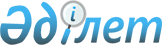 "2009 жылға арналған қалалық бюджет туралы" Кентау қалалық мәслихатының 2008 жылғы 26 желтоқсандағы N 113 шешіміне өзгерістер мен толықтырулар енгізу туралы
					
			Күшін жойған
			
			
		
					Оңтүстік Қазақстан облысы Кентау қалалық мәслихатының 2009 жылғы 15 шілдедегі N 163 шешімі. Оңтүстік Қазақстан облысы Кентау қаласының Әділет басқармасында 2009 жылғы 3 тамызда N 14-3-76 тіркелді. Қолданылу мерзімінің аяқталуына байланысты шешімнің күші жойылды - Оңтүстік Қазақстан облысы Кентау қалалық мәслихатының 2011 жылғы 29 шілдедегі N 11702/1271 хатымен      Ескерту. Қолданылу мерзімінің аяқталуына байланысты шешімнің күші жойылды - Оңтүстік Қазақстан облысы Кентау қалалық мәслихатының 2011.07.29 N 11702/1271 хатымен.

      Қазақстан Республикасының 2008 жылғы 4 желтоқсандағы Бюджет кодексінің 109-бабының 5-тармағына және Қазақстан Республикасының 2001 жылғы 23 қаңтардағы "Қазақстан Республикасындағы жергілікті мемлекеттік басқару және өзін-өзі басқару туралы" Заңының 6-бабының 1-тармағына сәйкес Кентау қалалық мәслихаты ШЕШТІ:



      1. "2009 жылға арналған қалалық бюджет туралы" Кентау қалалық мәслихатының 2008 жылғы 26 желтоқсандағы N 113 шешіміне (Нормативтік құқықтық актілерді мемлекеттік тіркеу тізілімінде 14-3-67 нөмірімен тіркелген 2009 жылғы 31 қаңтарда, 7 ақпанда, 14 ақпанда, 21 ақпанда, 28 ақпанда "Кентау шұғыласы" газетінде жарияланған), 2009 жылғы 24 ақпандағы N 128 "2009 жылға арналған қалалық бюджет туралы" қалалық мәслихатының 2008 жылғы 26 желтоқсандағы N 113 шешіміне өзгерістер мен толықтырулар енгізу туралы" (Нормативтік құқықтық актілерді мемлекеттік тіркеу тізілімінде 14-3-69 нөмірімен тіркелген 2009 жылғы 7 наурызда, 14 наурызда, 28 наурызда, 4 сәуірде "Кентау шұғыласы" газетінде жарияланған), 2009 жылғы 29 сәуірдегі N 144 "2009 жылға арналған қалалық бюджет туралы" қалалық мәслихатының 2008 жылғы 26 желтоқсандағы N 113 шешіміне өзгерістер мен толықтырулар енгізу туралы" (Нормативтік құқықтық актілерді мемлекеттік тіркеу тізілімінде 14-3-72 нөмірімен тіркелген 2009 жылғы 23 мамырда, 30 мамырда, 13 маусымда, 20 маусымда "Кентау шұғыласы" газетінде жарияланған) шешімімен өзгерістер мен толықтырулар енгізілген) төмендегідей өзгерістер мен толықтырулар енгізілсін:



      1-тармақта:

      1) тармақшадағы:

      "3 821 981" саны "3 961 824" санымен алмастырылсын;

      "3 495 009" саны "3 634 852" санымен алмастырылсын;

      2) тармақшадағы:

      "3 815 644" саны "3 955 487" санымен алмастырылсын;



      3-тармақта:

      "23 717" саны "41 546" санымен алмастырылсын;

      "22 717" саны "38 917" санымен алмастырылсын;

      "соттардың шешімдері бойынша міндеттемелерді орындауға арналған резерв - 1 629 мың теңге" деген сөздермен толықтырылсын.

      Аталған шешімнің 1, 4 қосымшалары осы шешімнің 1, 2 қосымшаларына сәйкес жаңа редакцияда мазмұндалсын.



      2. Осы шешім 2009 жылдың 1 қаңтарынан бастап қолданысқа енгізілсін.            Қалалық мәслихат

      сессиясының төрағасы                       М. Бекбаев       Қалалық мәслихат хатшысы                   Е. Аширов 

      2009 жылғы 15 шілдедегі

      N 163 Кентау қалалық мәслихатының

      шешімімен бекітілген 1-қосымша       2009 жылға арналған қалалық бюджет

      2009 жылғы 15 шілдедегі

      N 163 Кентау қалалық мәслихатының

      шешімімен бекітілген 2-қосымша Кентау қаласының ауыл әкімдері аппараттарының 2009 жылға арналған бюджеті       ( мың теңге)
					© 2012. Қазақстан Республикасы Әділет министрлігінің «Қазақстан Республикасының Заңнама және құқықтық ақпарат институты» ШЖҚ РМК
				СанатыСыныбыIшкi сыныбыСомасы, мың теңге1 1 1 23I. Кірістер3 961 824
1
Салықтық түсімдер280 317
01Табыс салығы84 0902Жеке табыс салығы84 09003Әлеуметтiк салық99 1071Әлеуметтік салық99 10704Меншiкке салынатын салықтар82 4691Мүлiкке салынатын салықтар40 5683Жер салығы17 1644Көлiк құралдарына салынатын салық24 5935Бірыңғай жер салығы14405Тауарларға, жұмыстарға және қызметтер көрсетуге салынатын iшкi салықтар11 0972Акциздер7703Табиғи және басқа ресурстарды пайдаланғаны үшiн түсетiн түсiмдер5 4474Кәсiпкерлiк және кәсiби қызметтi жүргiзгенi үшiн алынатын алымдар4 88008Заңдық мәнді іс-әрекеттерді жасағаны және (немесе) құжаттар бергені үшін оған уәкілеттігі бар мемлекеттік органдар немесе лауазымды адамдар алатын міндетті төлемдер3 5541Мемлекеттік баж3 5542
Салықтық емес түсiмдер8 587
01Мемлекет меншігінен түсетін түсімдер9065Мемлекет меншігіндегі мүлікті жалға беруден түсетін кірістер90604Мемлекеттік органдармен салынатын айыппұлдар1795Жергілікті мемлекеттік органдармен салынатын айыппұлдар17906Басқа да салықтық емес түсiмдер7 5021Басқа да салықтық емес түсiмдер7 5023
Негізгі капиталды сатудан түсетін түсімдер38 068
03Жердi және материалдық емес активтердi сату38 0681Жерді сату38 0684
Ресми трансферттерден түсетін түсімдер3 634 852
02Мемлекеттiк басқарудың жоғары тұрған органдарынан түсетiн трансферттер3 634 8522Облыстық бюджеттен түсетiн трансферттер3 634 852Функциональдық топКіші функцияБюджеттік бағдарлама өкімшісіБағдарламаАтауыСомасы, мың теңгеII. Шығындар3 955 487 
1
Жалпы сипаттағы мемлекеттiк қызметтер107 167 
1Мемлекеттiк басқарудың жалпы функцияларын орындайтын өкiлдi, атқарушы және басқа органдар81 055 112Аудан (облыстық маңызы бар қала) мәслихатының аппараты11 008 001Аудан мәслихатының қызметін қамтамасыз ету11 008 122Аудан (облыстық маңызы бар қала) әкімінің аппараты35 198 001Аудан (облыстық маңызы бар қала) әкімінің қызметін қамтамасыз ету35 198 123Қаладағы аудан, аудандық маңызы бар қала, кент, ауыл (село), ауылдық (селолық) округ әкімінің аппараты34 849 001Қаладағы ауданның, аудандық маңызы бар қаланың, кенттің, ауылдың (селоның), ауылдық (селолық) округтің әкімі аппаратының қызметін қамтамасыз ету34 849 2Қаржылық қызмет15 240 452Ауданның (облыстық маңызы бар қаланың) қаржы бөлімі15 240 001Қаржы бөлімінің қызметін қамтамасыз ету14 242 003Салық салу мақсатында мүлікті бағалауды жүргізу810011Коммуналдық меншікке түскен мүлікті есепке алу, сақтау, бағалау және сату1885Жоспарлау және статистикалық қызмет10 872 453Ауданның (облыстық маңызы бар қаланың) экономика және бюджеттік жоспарлау бөлімі10 872 001Экономика және бюджеттік жоспарлау бөлімнің қызметін қамтамасыз ету10 872 2
Қорғаныс157 447 
1Әскери мұқтаждар5 354 122Аудан (облыстық маңызы бар қала) әкімінің аппараты5 354 005Жалпыға бірдей әскери міндетті атқару шеңберіндегі іс-шаралар5 3542Төтенше жағдайлар жөнiндегi жұмыстарды ұйымдастыру152 093122Аудан (облыстық маңызы бар қала) әкімінің аппараты152 093006Аудан (облыстық маңызы бар қала) ауқымындағы төтенше жағдайлардың алдын алу және оларды жою151 093007Аудандық (қалалық) ауқымдағы дала өрттерінің, сондай-ақ мемлекеттік өртке қарсы қызмет органдары құрылмаған елдi мекендерде өрттердің алдын алу және оларды сөндіру жөніндегі іс-шаралар1 0003
Қоғамдық тәртіп, қауіпсіздік, құқықтық, сот, қылмыстық-атқару қызметі2 993 
1Құқық қорғау қызметi2 993 458Ауданның (облыстық маңызы бар қаланың) тұрғын үй-коммуналдық шаруашылығы, жолаушылар көлігі және автомобиль жолдары бөлімі2 993 021Елдi мекендерде жол жүрісі қауiпсiздiгін қамтамасыз ету2 9934
Бiлiм беру2 095 363 
1Мектепке дейiнгi тәрбие және оқыту114 960 123Қаладағы аудан, аудандық маңызы бар қала, кент, ауыл (село), ауылдық (селолық) округ әкімінің аппараты19 025 004Мектепке дейінгі тәрбие ұйымдарын қолдау19 025 464Ауданның (облыстық маңызы бар қаланың) білім беру бөлімі95 935 009Мектепке дейінгі тәрбие ұйымдарының қызметін қамтамасыз ету95 9352Бастауыш, негізгі орта және жалпы орта білім беру1 173 338 123Қаладағы аудан, аудандық маңызы бар қала, кент, ауыл (село), ауылдық (селолық) округ әкімінің аппараты2 940 005Ауылдық (селолық) жерлерде балаларды мектепке дейін тегін алып баруды және кері алып келуді ұйымдастыру2 940 464Ауданның (облыстық маңызы бар қаланың) білім беру бөлімі1 170 398 003Жалпы білім беру1 105 704 006Балалар үшін қосымша білім беру51 554 010Бастауыш, негізгі орта және жалпы орта білім берудің мемлекеттік жүйесіне интерактивті оқыту жүйесін енгізу13 140 9Бiлiм беру саласындағы өзге де қызметтер807 065464Ауданның (облыстық маңызы бар қаланың) білім беру бөлімі414 497001Білім беру бөлімінің қызметін қамтамасыз ету5 686005Ауданның (облыстық маңызы бар қаланың) мемлекеттік білім беру мекемелер үшін оқулықтар мен оқу-әдiстемелiк кешендерді сатып алу және жеткізу15 998007Аудандық (қалалалық) ауқымдағы мектеп олимпиадаларын және мектептен тыс іс-шараларды өткiзу288011Өңірлік жұмыспен қамту және кадрларды қайта даярлау стратегиясын іске асыру шеңберінде білім беру объектілерін күрделі, ағымды жөндеу392 525467Ауданның (облыстық маңызы бар қаланың) құрылыс бөлімі392 568037Білім беру объектілерін салу және реконструкциялау392 5685
Денсаулық сақтау108 
9Денсаулық сақтау саласындағы өзге де қызметтер108 123Қаладағы аудан, аудандық маңызы бар қала, кент, ауыл (село), ауылдық (селолық) округ әкімінің аппараты108 002Ерекше жағдайларда сырқаты ауыр адамдарды дәрігерлік көмек көрсететін ең жақын денсаулық сақтау ұйымына жеткізуді ұйымдастыру1086
Әлеуметтiк көмек және әлеуметтiк қамсыздандыру402 962 
2Әлеуметтiк көмек385 971 451Ауданның (облыстық маңызы бар қаланың) жұмыспен қамту және әлеуметтік бағдарламалар бөлімі384 771 002Еңбекпен қамту бағдарламасы82 212 004Ауылдық жерлерде тұратын денсаулық сақтау, білім беру, әлеуметтік қамтамасыз ету, мәдениет және спорт мамандарына отын сатып алуға Қазақстан Республикасының заңнамасына сәйкес әлеуметтік көмек көрсету4 112 005Мемлекеттік атаулы әлеуметтік көмек16 040006Тұрғын үй көмегі96 484007Жергілікті өкілетті органдардың шешімі бойынша азаматтардың жекелеген топтарына әлеуметтік көмек4 994010Үйден тәрбиеленіп оқытылатын мүгедек балаларды материалдық қамтамасыз ету919014Мұқтаж азаматтарға үйде әлеуметтiк көмек көрсету19 946 01618 жасқа дейіні балаларға мемлекеттік жәрдемақылар150 283 017Мүгедектерді оңалту жеке бағдарламасына сәйкес, мұқтаж мүгедектерді міндетті гигиеналық құралдармен қамтамасыз етуге, және ымдау тілі мамандарының, жеке көмекшілердің қызмет көрсету9 781 464Ауданның (облыстық маңызы бар қаланың) білім беру бөлімі1 200 008Білім беру ұйымдарының күндізгі оқу нысанының оқушылары мен тәрбиеленушілерін әлеуметтік қолдау1 200 9Әлеуметтiк көмек және әлеуметтiк қамтамасыз ету салаларындағы өзге де қызметтер16 991 451Ауданның (облыстық маңызы бар қаланың) жұмыспен қамту және әлеуметтік бағдарламалар бөлімі16 991 001Жұмыспен қамту және әлеуметтік бағдарламалар бөлімінің қызметін қамтамасыз ету15 652 011Жәрдемақыларды және басқа да әлеуметтік төлемдерді есептеу, төлеу мен жеткізу бойынша қызметтерге ақы төлеу1 3397
Тұрғын үй-коммуналдық шаруашылық831 411 
1Тұрғын үй шаруашылығы20 845003Мемлекеттік тұрғын үй қорының сақтаулуын үйымдастыру0 467Ауданның (облыстық маңызы бар қаланың) құрылыс бөлімі20 845 003Мемлекеттік коммуналдық тұрғын үй қорының тұрғын үй құрылысы және (немесе) сатып алу20 845 2Коммуналдық шаруашылық758 902 123Қаладағы аудан, аудандық маңызы бар қала, кент, ауыл (село), ауылдық (селолық) округ әкімінің аппараты19 609 014Елді мекендерді сумен жабдықтауды ұйымдастыру10 093 015Өңірлік жұмыспен қамту және кадрларды қайта даярлау стратегиясын іске асыру шеңберінде инженерлік коммуникациялық инфрақұрылымды жөндеу және  елді-мекендерді көркейту9 516 458Ауданның (облыстық маңызы бар қаланың) тұрғын үй-коммуналдық шаруашылығы, жолаушылар көлігі және автомобиль жолдары бөлімі49 993 012Сумен жабдықтау және су бөлу жүйесінің қызмет етуі3 995 026Ауданның (облыстық маңызы бар қаланың) коммуналдық меншігіндегі жылу жүйелерін қолдануды ұйымдастыру4 998 030Өңірлік жұмыспен қамту және кадрларды қайта даярлау стратегиясын іске асыру шеңберінде инженерлік коммуникациялық инфрақұрылымды жөндеу және елді-мекендерді көркейту41 000 467Ауданның (облыстық маңызы бар қаланың) құрылыс бөлімі689 300 006Сумен жабдықтау жүйесін дамыту443 300 031Өңірлік жұмыспен қамту және кадрларды қайта даярлау стратегиясын іске асыру шеңберінде инженерлік коммуникациялық инфрақұрылымды дамыту246 000 3Елді-мекендерді көркейту51 664123Қаладағы аудан, аудандық маңызы бар қала, кент, ауыл (село), ауылдық (селолық) округ әкімінің аппараты5 664 008Елді мекендерде көшелерді жарықтандыру1 051 009Елді мекендердің санитариясын қамтамасыз ету1 407 010Жерлеу орындарын күтіп-ұстау және туысы жоқ адамдарды жерлеу2 090 011Елді мекендерді абаттандыру мен көгалдандыру1 116 458Ауданның (облыстық маңызы бар қаланың) тұрғын үй-коммуналдық шаруашылығы, жолаушылар көлігі және автомобиль жолдары бөлімі46 000 015Елдi мекендердегі көшелердi жарықтандыру10 080016Елдi мекендердiң санитариясын қамтамасыз ету14 839017Жерлеу орындарын күтiп-ұстау және туысы жоқтарды жерлеу924018Елдi мекендердi абаттандыру және көгалдандыру20 1578
Мәдениет, спорт, туризм және ақпараттық кеңістiк110 319 
1Мәдениет саласындағы қызмет27 245 455Ауданның (облыстық маңызы бар қаланың) мәдениет және тілдерді дамыту бөлімі27 245 003Мәдени-демалыс жұмысын қолдау27 2452Спорт48 177 465Ауданның (облыстық маңызы бар қаланың) Дене шынықтыру және спорт бөлімі48 177 005Ұлттық және бұқаралық спорт түрлерін дамыту45 618 006Аудандық (облыстық маңызы бар қалалық) деңгейде спорттық жарыстар өткiзу352007Әртүрлi спорт түрлерi бойынша аудан (облыстық маңызы бар қала) құрама командаларының мүшелерiн дайындау және олардың облыстық спорт жарыстарына қатысуы2 2073Ақпараттық кеңiстiк22 354 455Ауданның (облыстық маңызы бар қаланың) мәдениет және тілдерді дамыту бөлімі16 320 006Аудандық (қалалық) кiтапханалардың жұмыс iстеуi15 176007Мемлекеттік тілді және Қазақстан халықтарының басқа да тілдерін дамыту1 144456Ауданның (облыстық маңызы бар қаланың) ішкі саясат бөлімі6 034 002Бұқаралық ақпарат құралдары арқылы мемлекеттiк ақпарат саясатын жүргізу6 034 9Мәдениет, спорт, туризм және ақпараттық кеңiстiктi ұйымдастыру жөнiндегi өзге де қызметтер12 543 455Ауданның (облыстық маңызы бар қаланың) мәдениет және тілдерді дамыту бөлімі3 816 001Мәдениет және тілдерді дамыту бөлімінің қызметін қамтамасыз ету3 816 456Ауданның (облыстық маңызы бар қаланың) ішкі саясат бөлімі5 324 001Ішкі саясат бөлімінің қызметін қамтамасыз ету4 817 003Жастар саясаты саласындағы өңірлік бағдарламаларды iске асыру507465Ауданның (облыстық маңызы бар қаланың) Дене шынықтыру және спорт бөлімі3 403001Дене шынықтыру және спорт бөлімі қызметін қамтамасыз ету3 40310
Ауыл, су, орман, балық шаруашылығы, ерекше қорғалатын табиғи аумақтар, қоршаған ортаны және жануарлар дүниесін қорғау, жер қатынастары18 018 
1Ауыл шаруашылығы12 683 462Ауданның (облыстық маңызы бар қаланың) ауыл шаруашылық бөлімі6 475 001Ауыл шаруашылығы бөлімінің қызметінің қамтамасыз ету3 578 003Мал көмінділерінің (биотермиялық шұңқырлардың) жұмыс істеуін қамтамасыз ету902 004Ауру жануарларды санитарлық союды ұйымдастыру833 005Алып қойылатын және жойылатын ауру жануарлардың, жануарлардан алынатын өнімдер мен шикізаттың құнын иелеріне өтеу270 099Республикалық бюджеттен берілетін нысаналы трансферттер есебiнен ауылдық елді мекендер саласының мамандарын әлеуметтік қолдау шараларын іске асыру892 467Ауданның (облыстық маңызы бар қаланың) құрылыс бөлімі1213467010Ауыл шаруашылығы объектілерін дамыту12132Су шаруашылығы4995467Ауданның (облыстық маңызы бар қаланың) құрылыс бөлімі4995012Сумен жабдықтау жүйесін дамыту49956Жер қатынастары5 335 463Ауданның (облыстық маңызы бар қаланың) жер қатынастары бөлімі5 335 001Жер қатынастары бөлімінің қызметін қамтамасыз ету5 335 11
Өнеркәсіп, сәулет, қала құрылысы және құрылыс қызметі8 942 
2Сәулет, қала құрылысы және құрылыс қызметі8 942 467Ауданның (облыстық маңызы бар қаланың) құрылыс бөлімі4 656 001Құрылыс бөлімінің қызметін қамтамасыз ету4 656 468Ауданның (облыстық маңызы бар қаланың) сәулет және қала құрылысы бөлімі4 286 001Қала құрылысы және сәулет бөлімінің қызметін қамтамасыз ету4 286 12
Көлiк және коммуникация160 734 
1Автомобиль көлiгi10 950 123Қаладағы аудан, аудандық маңызы бар қала, кент, ауыл (село), ауылдық (селолық) округ әкімінің аппараты4 354 013Аудандық маңызы бар қалаларда, кенттерде, ауылдарда (селоларда), ауылдық (селолық) округтерде автомобиль жолдарының жұмыс істеуін қамтамасыз ету4 354 458Ауданның (облыстық маңызы бар қаланың) тұрғын үй-коммуналдық шаруашылығы, жолаушылар көлігі және автомобиль жолдары бөлімі6 596 023Автомобиль жолдарының жұмыс істеуін қамтамасыз ету6 5969Көлiк және коммуникациялар саласындағы өзге де қызметтер149 784458Ауданның (облыстық маңызы бар қаланың) тұрғын үй-коммуналдық шаруашылығы, жолаушылар көлігі және автомобиль жолдары бөлімі149 784 008Өңірлік жұмыспен қамту және кадрларды қайта даярлау стратегиясын іске асыру шеңберінде аудандық маңызы бар автомобиль жолдарын, қала және елді-мекендер көшелерін жөндеу және ұстау56 115 009Өңірлік жұмыспен қамту және кадрларды қайта даярлау стратегиясын іске асыру шеңберінде аудандық маңызы бар автомобиль жолдарын қала және елді-мекендер көшелерін салу және қайтақұру қалалардың және елді-мекендердің көшелері өткізу93 669 13
Басқалар60 023 
3Кәсiпкерлiк қызметтi қолдау және бәсекелестікті қорғау3 442 469Ауданның (облыстық маңызы бар қаланың) кәсіпкерлік бөлімі3 442 001Кәсіпкерлік бөлімі қызметін қамтамасыз ету3 442 9Басқалар56 581 452Ауданның (облыстық маңызы бар қаланың) қаржы бөлімі41 546 012Ауданның (облыстық маңызы бар қаланың) жергілікті атқарушы органының резерві41 546 458Ауданның (облыстық маңызы бар қаланың) тұрғын үй-коммуналдық шаруашылығы, жолаушылар көлігі және автомобиль жолдары бөлімі15 035 001Тұрғын үй-коммуналдық шаруашылығы, жолаушылар көлігі және автомобиль жолдары бөлімінің қызметін қамтамасыз ету15 035 III. Таза бюджеттік кредит беру0 
IV. Қаржы активтерімен жасалатын операциялар бойынша сальдо12 000
Функциональдық топКіші функцияБюджеттік бағдарлама өкімшісіБағдарламаСомасы, мың теңге
Қаржы активтерін сатып алу
12 000
13
Басқалар12 000
9Басқалар12 000
452Ауданның (облыстық маңызы бар қаланың) қаржы бөлімі12 000
14Заңды тұлғалардың жарғылық капиталын қалыптастыру немесе ұлғайту12 000
V. Бюджет тапшылығы-5 663
VI. Бюджет тапшылығын қаржыландыру5 663
БағдарламаАтауыАшысай ауылы әкімі аппаратыБайылдыр ауылы әкімі аппаратыХантағы ауылы әкімі аппаратыҚарнақ ауылы әкімі аппаратыБарлығы
123 001Қаладағы ауданның, аудандық маңызы бар қаланың, кенттің, ауылдың (селоның), ауылдық (селолық) округтің әкімі аппаратының қызметін қамтамасыз ету8032628696691086234849
123 002Ерекше жағдайларда сырқаты ауыр адамдарды дәрігерлік көмек көрсететін ең жақын денсаулық сақтау ұйымына жеткізуді ұйымдастыру4003434108
123 004Мектепке дейінгі тәрбие ұйымдарын қолдау0718901183619025
123 005Ауылдық (селолық) жерлерде балаларды мектепке дейін тегін алып баруды және кері алып келуді ұйымдастыру585017186372940
123 008Елді мекендерде көшелерді жарықтандыру3441202932941051
123 009Елді мекендердің санитариясын қамтамасыз ету4682593403401407
123 010Жерлеу орындарын күтіп-ұстау және туысы жоқ адамдарды жерлеу03228117772090
123 011Елді мекендерді абаттандыру мен көгалдандыру253403354881116
123 013Аудандық маңызы бар қалаларда, кенттерде, ауылдарда (селоларда), ауылдық (селолық) округтерде автомобиль жолдарының жұмыс істеуін қамтамасыз ету625524160016054354
123 014Елді мекендерді сумен жабдықтауды ұйымдастыру613948010093
123 015Өңірлік жұмыспен қамту және кадрларды қайта даярлау стратегиясын іске асыру шеңберінде инженерлік коммуникациялық инфрақұрылымды жөндеу және елді-мекендерді көркейту95169516
Барлығы
20476
14450
14270
37353
86549
